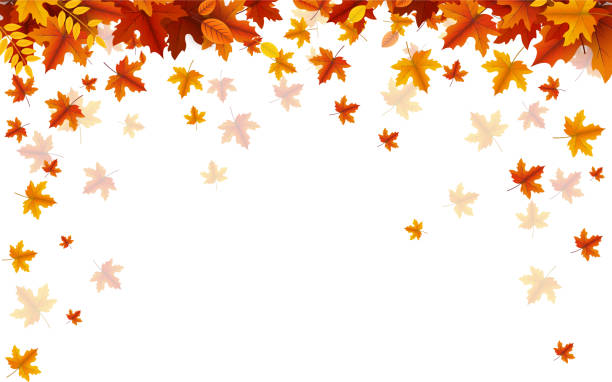 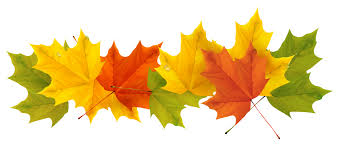 Hej föreningar i Knivsta!   Nu har vi har kommit en bit in i hösten och det är härligt att se all aktivitet som pågår i kommunens lokaler runt om i Knivsta. Genom det breda utbudet av fritidssysselsättning bidrar ni föreningar verkligen med att ge glädje, rörelse och en meningsfull fritid till kommunens invånare!Den här månaden hjälper vi på bokningsenheten till att skriva månadsbrevet då Therese, som vanligtvis skriver brevet, har varit sjukskriven sedan en tid tillbaka. Vi har dock fått glädjande besked om att hon är på bättringsvägen och tillbaka i mindre omfattning!Under september månad har vi haft glädjen att välkomna 3 nya kollegor till oss. Eva, Nathalie och Matilda kan ni träffa i receptionen på CIK samt ha kontakt med när det gäller frågor kring lokalbokning.Den 30 september äger Idrottens dag rum på CIK och RF-SISU anordnar då aktiviteter för skolan tillsammans med föreningslivet i Knivsta. Det kommer bli en dag med mycket liv och rörelse!Bokning:  Sista dag för att ansöka om tider i våra pentryn i CIK är 30/9. Den 10/10 öppnar vi upp för bokning av tider under höstlovetAvbokningsreglerna har inte varit i funktion under tiden vi startat upp Actor, det nya bokningssystemet. Från och med nu kommer avbokningsreglerna att börja gälla.  Från den 1 oktober är det möjligt att boka Adolfsbergshallen.Föreningar som önskar anordna höstlovaktiviteter som riktar sig till barn och unga under v.44 behöver skicka in information om detta till sumaiya.syeda@knivsta.se. Om man vill få synas i annons i Knivstanytt eller i kommunens digitala kanaler skickas information senast den 5 oktober. Bifogat detta månadsbrev finns en mall med vilken information som behöver finnas med. Söndag den 27 november kör vi om förra årets succé, Advent på CIK, där barn fick prova på olika saker i stationer runtom i huset. Än en gång vill vi fylla lokalerna med olika spännande aktiviteter och i år vill vi samarbeta ännu mer med er föreningar. Håll utkik - inom kort kommer mer information med förslag på olika upplägg! Deltagande föreningar kommer erbjudas en liten ersättning för dess insats.